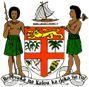 PERMANENT MISSION OF THE REPUBLIC OF FIJI TO THE UNITED NATIONSOFFICE AND OTHER INTERNATIONAL ORGANISATIONS AT GENEVA.Avenue de France 23, 1202 Geneva.Phone : +41 22 733 07 89Fax : +41227330739Email: mission@fijiprunog.chThank you, Madam Vice President.Fiji welcomes the delegation of Costa Rica and thanks it for the presentation of its national report. Like Fiji, Costa Rica has a constitutionally recognized right to a healthy environment. We commend Costa Rica for its leadership on climate change policy formulation, norm setting and instrument formulations as well as on implementing policies and taking practical actions on climate change and the environment. Fiji also commends Costa Rica on their initiatives to include a gender perspective with their climate change and environmental policies, both nationally and internationally. In this regard, Fiji makes the following recommendations: Firstly, develop, in collaboration with elderly persons, persons with disabilities, and indigenous and other marginalised groups, measures to address disaster risk reduction and combat the negative effects of climate change.Secondly, continue to build institutional capacity, data and knowledge to integrate environment and climate considerations more fully into the national regulatory framework and develop new capacities and systems for implementation and compliance monitoring across major sectors.We wish Costa Rica every success in the course of its UPR. Thank you, Madam Vice-President. 